ЕГЭ - 2020 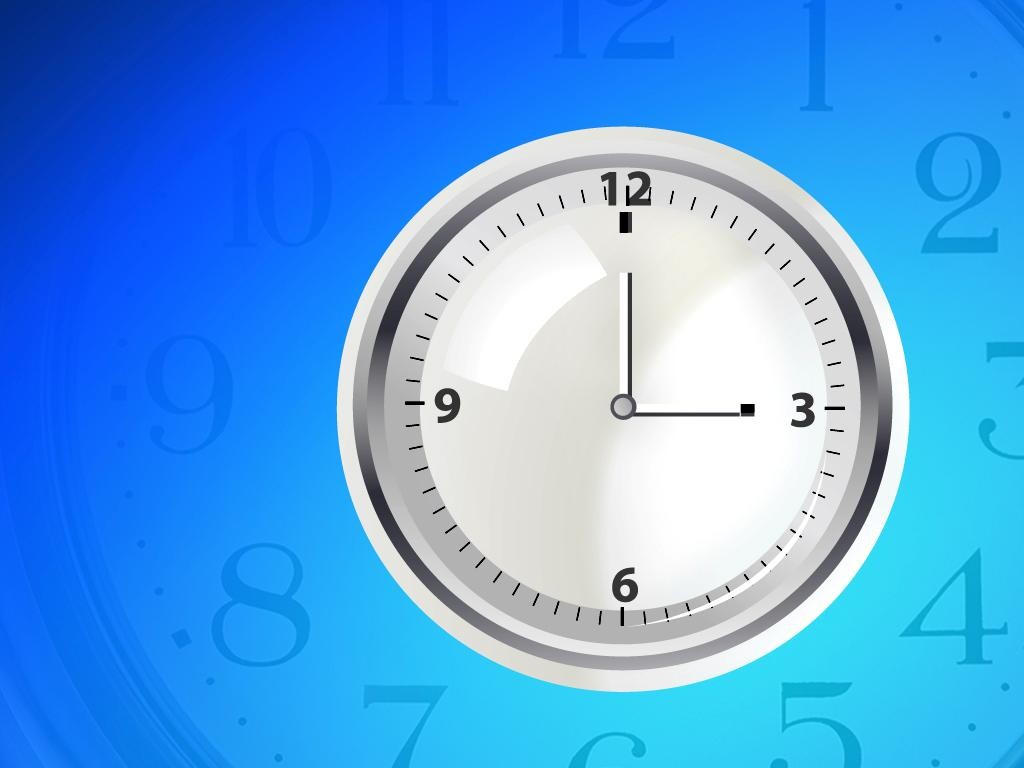 Завершение приема заявлений на ЕГЭ 2020 ЕГЭ - 2020 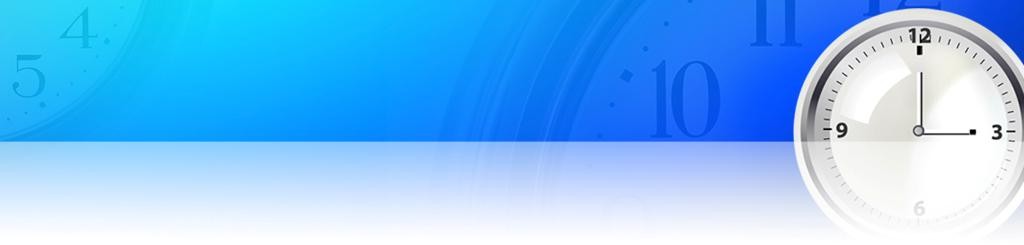 Срок подачи заявлений на ЕГЭ в 2020 году завершается1 февраля 2020 г.Выбор предметов выпускником может быть изменен до 1 февраля включительно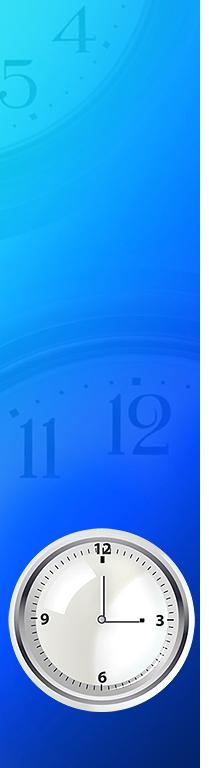 «Зона риска»Выпускники, поступающие в военные высшие учебные заведения(мед. комиссия: не прошел – что дальше?)Выпускники, поступающие в летные учебные заведения(не сдал физику на min	– что дальше?)Выигрывают гранты и олимпиады(+ ЕГЭ по английскому языку)